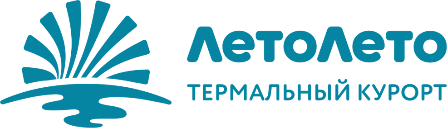 Уважаемые партнёры, В рамках заключенного соглашения о сотрудничестве с Тюменской межрегиональной организацией Профсоюза работников народного образования и науки РФ, предоставляется скидка в размере 10% на следующие услуги Термального курорта «ЛетоЛето» (скидка не суммируются с аукционными и льготными предложениями) На пакетные предложения от ЛетоЛето спа-резорт-отеля (скидка только на номер, в котором проживает член профсоюза) На посещение СПА-комплекса или Аквапарка (скидка на члена профсоюза + 2 гостя в сопровождении)*скидка предоставляется только при предъявлении профсоюзного билета (пластиковая карта), при себе иметь документ, удостоверяющий личность.Порядок предоставления скидки при бронировании номеров: Напарить заявку в отель бронирования по электронному адресу bron@leto-leto.com, заполнив форму (приложение №1), к заявке прилагается фото или скан профсоюзной карты (билета). В заявке должен быть указан актуальны номер договора с профсоюзом (Договор №122/17/2020 о сотрудничестве от «27» августа 2020г.). Для консультации по предложениям можно звонить в отдел бронирования 8 (3452) 566-002 Отдел бронирования обрабатывает вашу заявку и направляет подтверждение Если у вас комплексная заявка (более 10 номеров) с оплатой по безналичному расчету, то отправлять заявку в корпоративный отдел: a.filinkova@leto-leto.com 8(3452) 566-776 доб. 160 Порядок предоставления скидки на посещение СПА-комплекса или Аквапарка Скидка предоставляется на одну из зон посещения, за вторую зону идет доплата без скидки. Для получения скидки необходимо предъявить профсоюзный билет (пластиковая карта), при себе иметь документ, удостоверяющий личность. Карта должна быть именная и соответствовать документу.Сотрудник сверяет данные с реестром и оформляет скидку.  Приятного Вам отдыха! Пакетные предложения отеляПакет «Акватермальный тур»Проживание в номере (STANDART, JUNIOR, LUXE)Завтрак по системе «шведский стол»Посещение крытого аквапарка, СПА-комплекса с банями и саунами, минеральным источником
* Посещение объектов аквазоны, доступных на момент проживания 1 раз на 8 часов или 2 раза по 4 часа.Ссылки на сайт: Новогодний корпоратив: новый-год.летолето.рфПакет «Акватермальный тур»: отдых.летолето.рфПакет «Новогодние каникулы»: каникулы.летолето.рфТарифы Спа-комплекса/Аквапарк: летолето.рф/Price.pdfПрайс на тарифы может изменяться, всю актуальную информацию и дополнительные услуги вы можете посмотреть на сайте летолето.рфПрайс на посещение СПА-комплекса и Аквапарка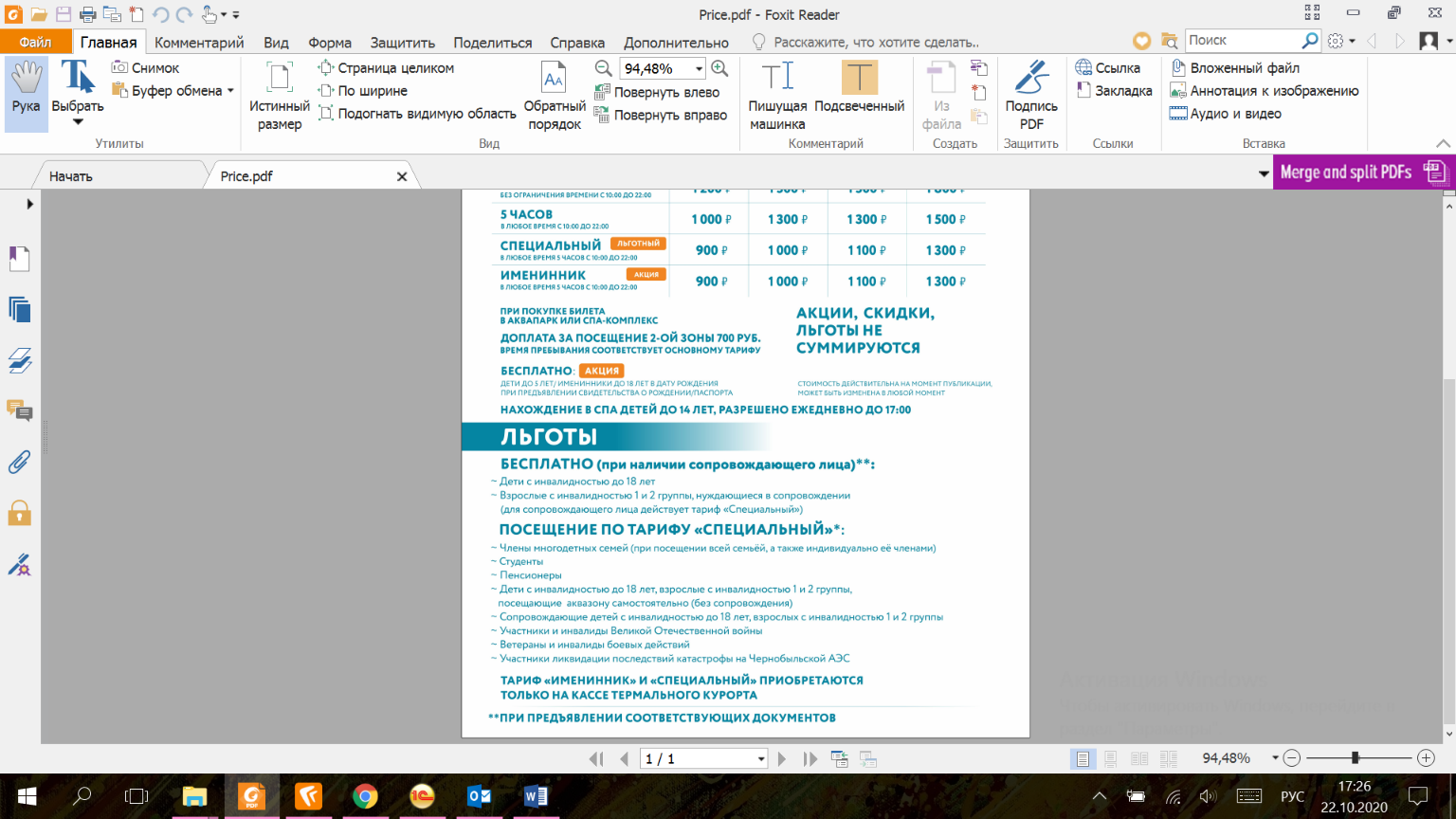 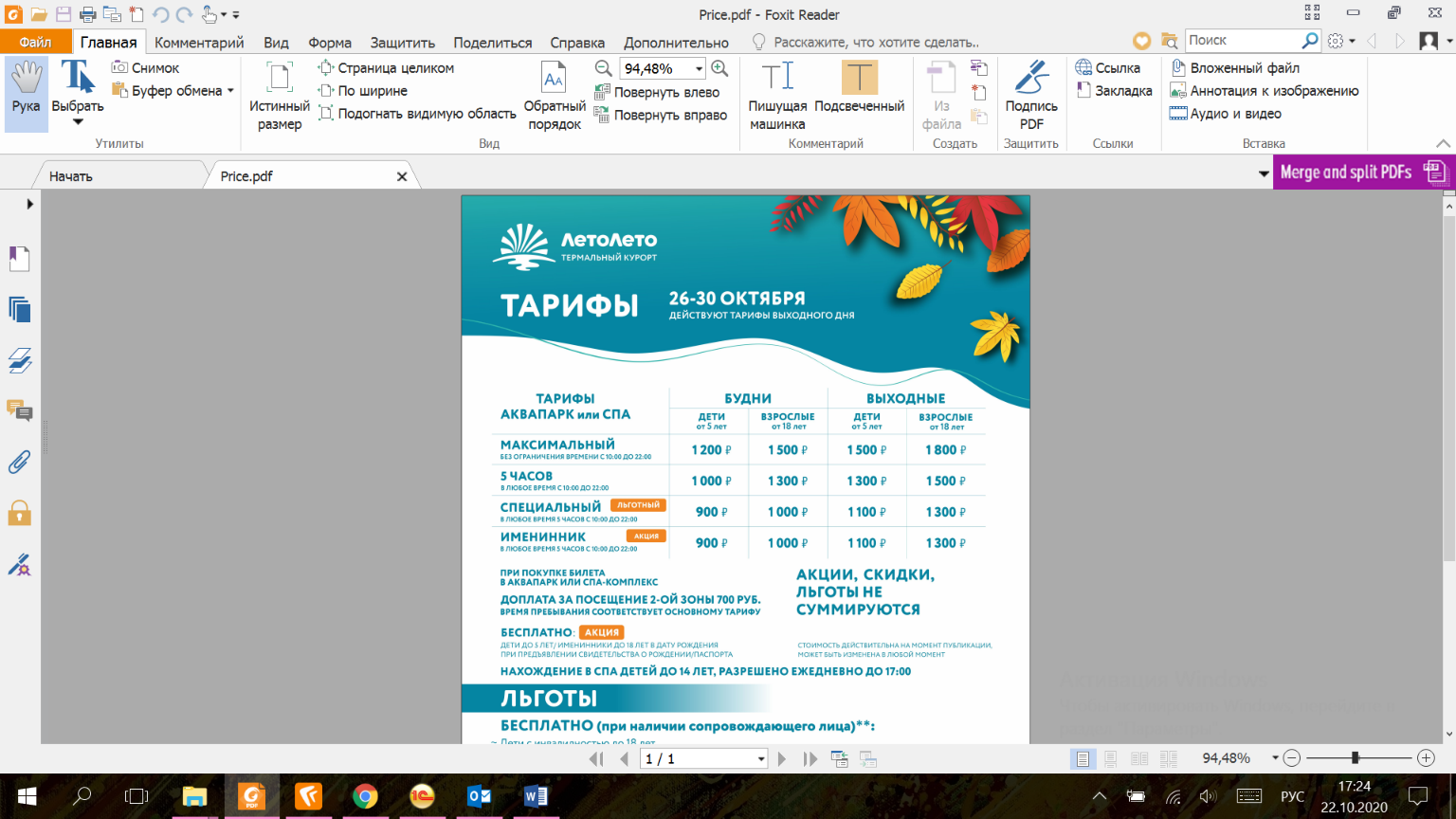 Приложение №2к Договору №122/17/2020 о сотрудничестве от «27» августа 2020г. Заявка на бронирование «___»_____________20 _г. На основании договора № 122/17/2020 о сотрудничестве от «27» августа 2020г.С Правилами проживания и пользования гостиничными услугами в ООО «Аквапарк» ознакомлен и согласен.                    ______________             _____________________      ___________________________          (дата)                                      (подпись)                                   (расшифровка  подписи)Контактные телефоны _____________________________________________________________Лицо, ответственное за бронирование со стороны Заказчика ___________________________    М.П.Просим Вас выслать заявку на электронную почту: bron@leto-leto.comФ.И.О. администратора __________________________________STANDART6 600₽/чел в суткипри 1-мест. РазмещенииSTANDART4 300₽/чел в суткипри 2-мест. Размещении     JUNIOR3 800₽/чел в суткипри 3-мест. размещенииLUXE3 900₽/чел в суткипри 4-мест. размещенииФ.И.О.Дата заездаВремя заездаДата выездаВремя выездаПакет предложение на проживаниеКол-во ночейЦена за номер